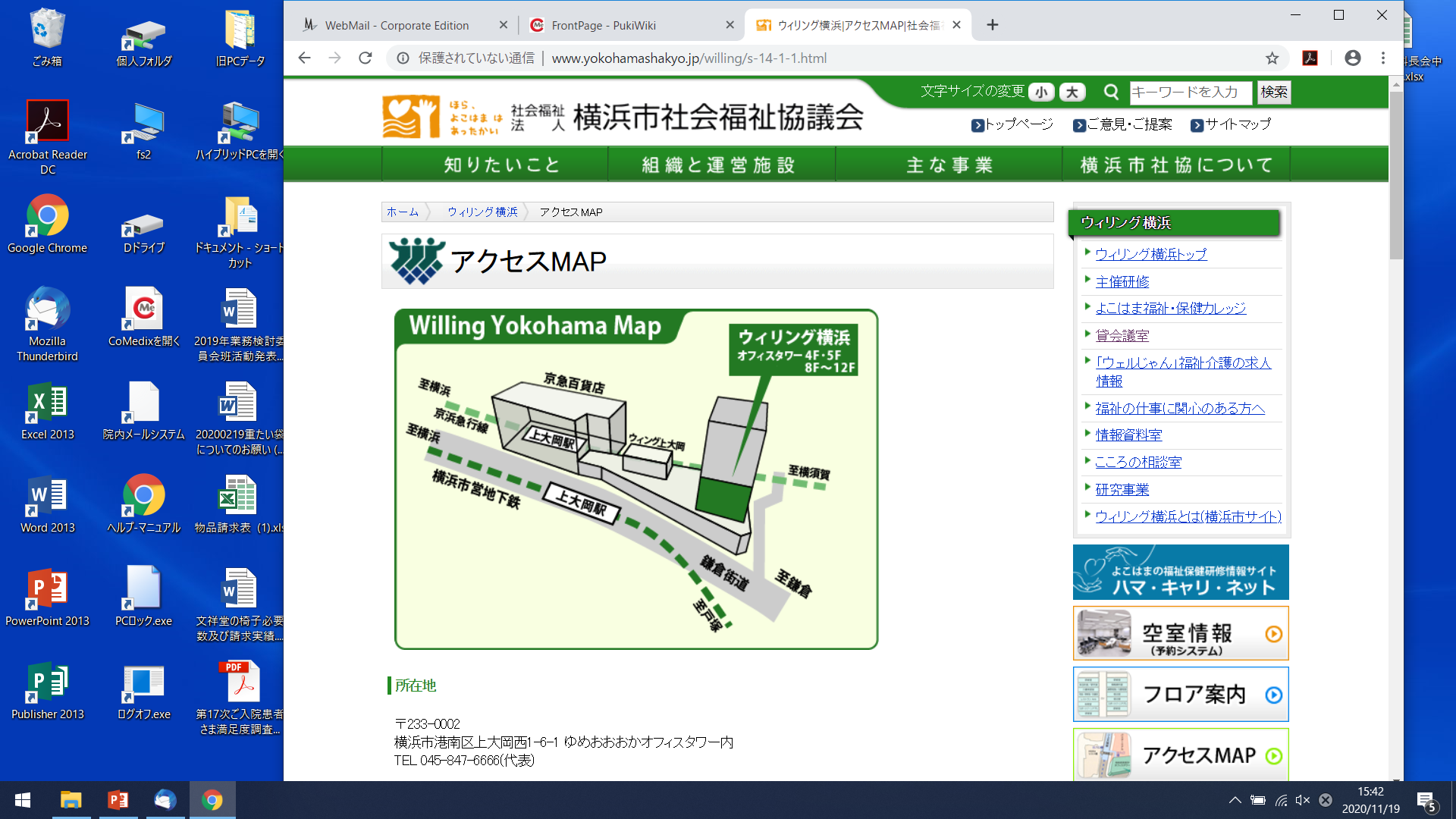 フリガナ氏名　　□　会員　　　　□　非会員会員NO. （　　　　　　　　）住所〒〒〒連絡先電話【携帯】　　　　　　　　　　　　【自宅】【携帯】　　　　　　　　　　　　【自宅】連絡先メール勤務先【法人名】　　　　　　　　　　　　　【施設名】【法人名】　　　　　　　　　　　　　【施設名】【法人名】　　　　　　　　　　　　　【施設名】